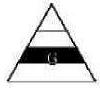 NOTMEASUREMENT 
SENSITIVEDOE H 413.X-XX Commissioning and Startup HandbookThis Handbook describes suggested non-mandatory approaches for meeting requirements. Handbooks are not requirements documents and are not to be construed as Requirements in any audit or appraisal for compliance with the parent Policy, Order, Notice, or Manual.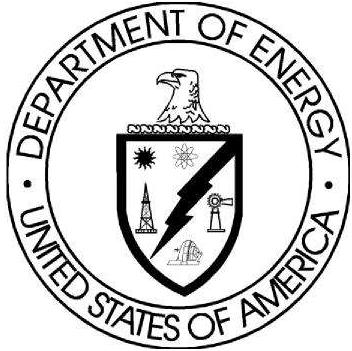 U.S. Department of EnergyWashington, D.C. 20585AVAILABLE ONLINE AT:	INITIATED BY:TBD	Office of Project ManagementOversight & AssessmentsTABLE OF CONTENTSPURPOSE OF THE HANDBOOK....................................................................................................... 1COMMISIONING REQUIREMENT ......................................................................................... ....... 13.0   COMMISIONING & STARTUP OBJECTIVE ................................................................................ 14.0   APPLICABILITY.................................................................................................................................. 1      4.1.1 DOE new and existing Nuclear Facilities (nuclear reactors, research reactors, stockpile production/maintenance facilities, storage facilities, research laboratories, transportation and packaging           facilities, and  analytical laboratories, radiological facilities, Hazard category 1,2,&3)................... 1       4.1.2 DOE new and existing Non-Nuclear Facilities................................................................................ 15.0 DEFINITIONS......................................................................................................................................... 16.0 COMMISSIONING PROGRAMME.....................................................................................................1      6.0.1 Commissioning Programme..............................................................................................................1      6.0.2 Testing in Commissioning Programme.............................................................................................1      6.1.1 Commissioning Organization             6.1.1.1 DOE’s Commissioning Overseeing Team..............................................................................1             6.1.2.2 Commissioning Authority........................................................................................................1             6.1.1.4 Contractor’s Commissioning Team........................................................................................1             6.1.2.3 Test’s Commissioning Team..................................................................................................1             6.1.2.4 Maintenance’s Team...............................................................................................................1              6.1.1.5 Operating’s Team....................................................................................................................1             6.1.1.6 Supplier’s Team......................................................................................................................1             6.1.1.7 Use of System Engineers ........................................................................................................1             6.1.1.8 Safety committee(s) and regulatory body...............................................................................1             6.1.1.9 Interfaces between activities of participating team.................................................................1             6.1.1.10 Interfaces between construction and commissioning activities............................................1             6.1.1.11 Interfaces between commissioning and operating activities.................................................1             6.1.1.12 Quality Assurance.................................................................................................................1             6.1.1.13 Radiation protection services................................................................................................1             6.1.1.14 Arrangements for emergency preparedness and response in commissioning.................1       6.1.2 Commissioning Team Functions and Responsibilities             6.1.2 Typical Commissioning Deliverables Responsibilities Matrix       6.1.3 Commissioning Participants Qualifications             6.1.3.1 Commissioning Provider Qualifications             6.1.3.2 DOE’s Commissioning Team Competence, Qualifications, and Certifications             6.1.3.3 Contractor’s Commissioning Team Competence, Qualifications, and Certifications       6.1.4 Training6.1.4.1 Terminology and Background ...............................................................................................1 6.1.4.2 Types of DOE’s Nuclear Facilities Projects and Their Structures ........................................1 6.1.4.3 Considerations regarding DOE’S Type of Turnkey and split-package contracts.................1 6.1.4.4. Staffing Plans for the Commissioning Phase........................................................................1 6.1.4.5. Training Program, Plans and Matrix ................................................................................... .1 6.1.4.6 Training Materials for Commissioning .................................................................................1 6.1.4.7. Nuclear Facility Room Simulator Training...........................................................................16.1.4.8. Training Organization for Commissioning ...........................................................................1         6.1.4.8.1 Training Organization Qualifications.........................................................................16.1.4.9. Training of maintenance staff, and other plant personnel during commissioning................16.1.4.10 Training for the trainers........................................................................................................16.1.4.11 Review and modification of commissioning training programmes       6.1.5 Commissioning Process Flow Chart       6.1.6 Commissioning Milestone Schedule and Key Performance Parameters (KPPs) COMMISSIONING PLANNING6.1.7 DESIGN PHASE.................................................................................................................................. 16.1.7.1. Conceptual (CD-0) Scope of Work ..................................................................................... 1                6.1.7.1.1 DOE’s Federal Project Director and Commissioning Manager Deliverable (s)       6.1.7.2. Preliminary (CD-1) .............................................................................................................. 1                6.1.7.2.1 DOE’s Federal Project Director, Commissioning Manager &Safety Deliverable (s)1  6.1.7.3. Detail (CD-2) ....................................................................................................................... 1         6.1.7.3.1 DOE’s Federal Project Director, Commissioning Manager &Safety Deliverable (s)16.2.0. BIDDING PHASE............................................................................................................................... 1      6.2.1. Request For Proposal commissioning scope of work .............................................................. 1      6.2.2. Contract Languages ................................................................................................................. 16.3.0 CONSTRUCTION PHASE (CD-3).......................................................................................................... 1     6.3.0.1 DOE’s Federal Project Director, Commissioning Manager, Safety and contractor                  Deliverable (s) .........................................................................................................................1     6.3.1. Criteria to Determine Mechanical Completion, Substantial Completion, and Construction               Completion………………………………………………………………………………….... 1           6.3.1.2 Construction Documentations turnover to Commissioning.............................................. 1       6.3.2. Commissioning.......................................................................................................................... 1           6.3.2.1 Commissioning Turnover Documentations to Startup...................................................... 1 6.3.3 Startup Equipment and a Systems................................................................................................... 1           6.3.3.1Test Objectives................................................................................................................... 1           6.3.3.2 Test Scope and Methods................................................................................................... 1           6.3.3.3 Systems and Components Testing.....................................................................................1           6.3.3.4 Acceptance Criteria........................................................................................................... 1           6.3.3.5 Test Procedures................................................................................................................. 1           6.3.3.6 Prerequisites for testing................................................................................................... 1                   6.3.3.7 Testing stages and sequences ......................................................................................... 1                            6.3.3.7.1 Pre-operational tests............................................................................................. 1                            6.3.3.7.2 Functional tests..................................................................................................... 1                            6.3.3.7.3 Subsystems test..................................................................................................... 1                            6.3.3.7.4 Integrated testing.................................................................................................. 1                            6.3.3.7.5 Performance testing.............................................................................................. 1                 6.3.3.8 Review, evaluation and reporting of test results............................................................ 1                  6.3.3.9 Handling of deviations and deficiencies during commissioning and retesting........... 1 7.0 EARNED VALUE MANAGEMENT TECHNIQUES DURING COMMISSIONING................... 18.0 OPERATIONAL READINESS REVIEW (ORR)/ READINESS ASSESSMENT (RA) ................ 19.0 COMMISSIONING DOCUMENTS AND TEST RECORD TURNOVER...................................... 110.0 FAST CRUISE/QUIET TIME CONCEPT ROLLED UP AS BEST PRACTICE, PROTECTED FROM DISRUPTION BY ASSESSMENTS/AUDITS............................................................................. 111.0 LESSONS LEARNED........................................................................................................................... 112.0 WARRANTY PERIOD ....................................................................................................................... 113.0 APPENDICESAppendix A: Acronyms......................................................................................................................... A-1 Appendix B: Definitions.......................................................................................................................  B-1 Appendix C: References.......................................................................................................................  C-1 Appendix D: Sample Commissioning Plan...................................................................................... D-1Appendix E: Sample of Test Procedure Topics.    ..........................................................................E-1Appendix F: Sample of Test REPORT topics..................................................................................F-1Appendix G Sample Transition to Operation Plan.........................................................................G-1Appendix H: Sample of Commissioning Specification Requirements.................................... H-1Appendix I Lessons Learned........................................................................................................................I-1Appendix J   Best Practices.............................................................................................................................J-1Appendix K Listing of Typical Commissioning Test............................................................................... K-1